Ćwiczenie I                     Jakie treści z przyrody czy biologii  można przedstawić za pomocą schematu podobnego do tego zamieszczonego poniżej?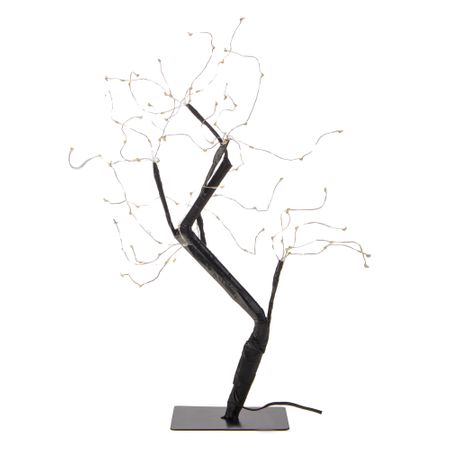 Ćwiczenie IIOdszukaj, co łączy podane poniżej zestawy wyrazów:a) tornister – kręgosłup b) tlen – las c) temperatura – plastik – kuchnia d) płyn – uzależnienie – rodzina                                        Ćwiczenie III Podkreśl określenie, które nie pasuje do pozostałych umieszczonych     w zestawach od a do d. a) czaszka – kręgosłup – klatka piersiowa – płuca – kończyny b) noworodek – niemowlę – okres po niemowlęcy – jajnik – okres         przedszkolnyc) wróbel – bocian – nietoperz – kukułka – skowronekd) granit – wapień – marmur – piaskowiec – próchnicaNastępnie utwórz własne zestawy pasujące do podkreślonych wyrazów.Twoje zestawy – potrafisz to zrobić! Wierzę w Ciebie! Do dzieła!Ćwiczenie IVWypisz na kartce wszystkie zmiany, które zaszły w środowisku przyrodniczym wokół Twojego miejsca zamieszkania w ciągu ostatniego roku. Następnie posegreguj je na korzystne i niekorzystne dla środowiska, wpisując w odpowiedniej kolumnie tabeli.Zaproponuj działania, które pomogą ograniczyć negatywne zmiany w środowisku lub usunąć ich przyczyny.Oczywiście można odsyłać te ćwiczenia do mnie na ocenę. Zachęcam! Renata Milicka.Korzystne zmiany - dodatnieNiekorzystne zmiany  - ujemne